Кандалакшская полиция напоминает напоминает о возможности заказать справку о наличии (отсутствии) судимости в упрощённом порядкеНаступило время организации летнего досуга детей и подростков. Педагогам и работникам сферы образования возможно понадобятся справки о наличии (отсутствии) судимости, и МО МВД России «Кандалакшский»  предлагает получить справку в упрощённом порядке и сокращенные сроки.Наиболее удобным и простым способом является электронная форма подачи заявления через федеральную государственную информационную систему «Единый портал государственных и муниципальных услуг (функций)»:  специальная форма заявления заполняется быстро и частично в реквизитный состав сведения вносятся автоматически, далее  заявления попадают непосредственно в Информационный центр, минуя ОВД и МФЦ, электронный формат позволяет осуществлять проверки граждан по учетам органов внутренних дел в автоматизированном режиме и сформировать соответствующую справку. Механизм электронного обращения сократил срок подготовки справок до 10-15 дней против 30 установленных административным регламентом. Кроме того, обращение через Единый портал можно направить с любого гаджета, имеющего выход в Интернет, не тратить время на посещение ведомства в определенные часы приема, стоять в очереди, изготавливать копии страниц паспорта или иных документов.Весомым аргументом в пользу электронного формата получения госуслуги данного вида является и тот факт, что направленная Информационным центром в «Личный кабинет» гражданина на Едином портале и подписанная усиленной квалифицированной электронной подписью  уполномоченного должностного лица справка о наличии (отсутствии) судимости в форме электронного документа может быть представлена гражданином по месту требования, поскольку в соответствии с Федеральным законом «Об электронной подписи» информация в электронной форме, подписанная квалифицированной электронной подписью, приравнивается к официальному документу на бумажном носителе. Таким образом, гражданину предоставлена возможность посредством Единого портала как подать заявление на выдачу справки о наличии (отсутствии) судимости, так и получить справку  в «Личный кабинет», далее предъявлять ее в электронном виде по месту требования.Для регистрации на портале государственных услуг гражданину необходимо иметь паспорт гражданина Российской Федерации, страховое свидетельство государственного пенсионного страхования (СНИЛС, или знать его  номер из 11 цифровых символов), мобильный телефон. МО МВД России «Кандалакшский»УМВД России по Мурманской областиМежмуниципальный отдел Министерства внутренних дел Российской Федерации «Кандалакшский» (МО МВД России «Кандалакшский»)ул. Пронина, 8, Кандалакша,Сайт администрации МО Терский районПечатные издания: «Терский берег»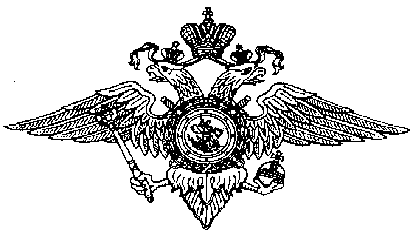 